Thunderbird Restaurant Specials Menu for the Month of:    December 2017			SundayMondayTuesdayWednesdayThursdayFridaySaturdaySpecial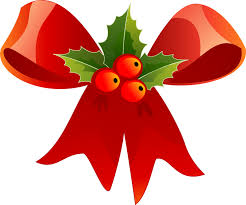 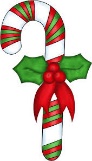 1Halibut Burger2Prime RibSoupClam ChowderChicken Pot PieSpecial3Breakfast Strata4Spaghetti & Meatballs5Andouille & Chicken Linguine6Indian Taco7Chicken Marsala8Salmon Oscar9Prime RibSoupCreamy Lemon ChickenTaco SoupNavy BeanCabbage & Hamburger Soup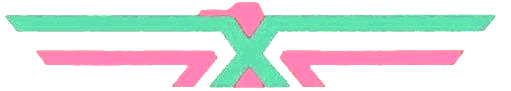 Chicken NoodleClam ChowderLoaded Baked PotatoSpecial10California BenedictClose @ 4 pm11Pear Apple Maple Pork Chops12Chicken Pot Pie13Indian Taco14Almond Chicken w/Rice15Beef Stroganoff16Prime RibSoup8 Bean & HamFrench OnionCream of MushroomTomato BasilCurry ChickenClam ChowderChicken Pot PieSpecial17Shepard’s Pie18Tater Tot Casserole19Chicken Lasagna20Indian Taco21Stuffed Chicken w/Artichoke & Spinach22Cordon Bleu23Prime RibSoupBeef StewCheeseburger SoupTortilla ChickenChicken Lasagna SoupItalian WeddingClam ChowderPotato & HamSpecial24Turkey Dinner25   CLOSEDforChristmas Day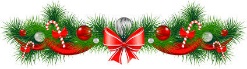 26Chicken Pot Pie27Indian Taco28Sausage Penne29Whiskey Chicken Penne30Prime RibSoupBeef Pot Pie25   CLOSEDforChristmas DayBroccoli CheddarThree SistersCream of MushroomClam ChowderSplit PeaSpecial31Bacon Wrapped Sirloin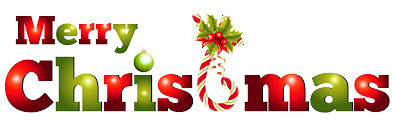 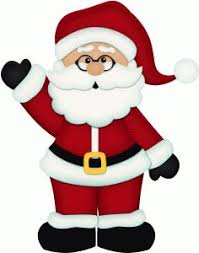 SoupBroccoli Cheddar 